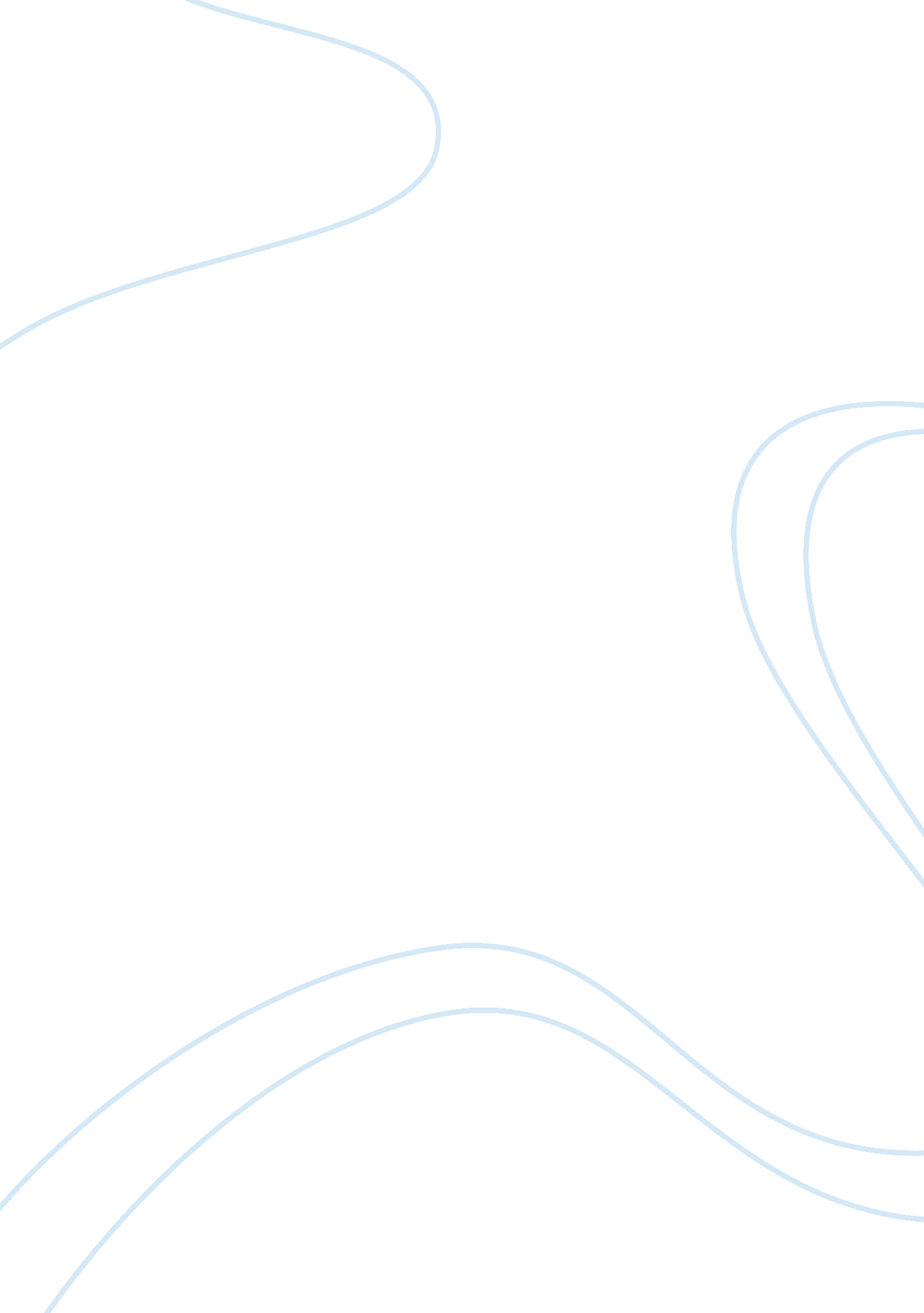 Hemingway’s a greater force, his parents. santiago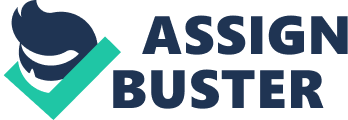 Hemingway’s Old Man And The Sea Old Man and the Sea This part of the story has to do with Santiago against nature and the sea. In this part of the story, he goes out and fights nature in the form of terrible forces and dangerous creatures, among them, a marlin, sharks and hunger. He starts the story in a small skiff and moves out in a journey to capture a fish after a long losing streak of eighty-four days. Unfortunately his friend must desert him due to this problem and a greater force, his parents. Santiago must go out into the danger alone. For three harsh days and nights he fights a fish of enormous power. This is the second form of nature he must conquer. Earlier in the story, the first part of nature is himself, for which he must fight off his hunger. This is a harsh part of the story. He manages though to get a few bites in the form of flying fish and dolphin of which he would like to have salt on. This part of the story tells of a cold and harsh sea, that is, one that has value and mystery as well as death and danger. It has commercial value as well as the population of life in it. It is dark and treacherous though, and every day there is a challenge. A similar story tells about a tidal pool with life called `Cannery Road’. This part of the story has to deal with figures of Christ. It mainly deals with Santiago as being a figure of Christ and other characters as props, that is, characters which carry out the form of biblical themes. On the day before he leaves when he wakes up, Manolin, his helper, comes to his aid with food and drink. Also a point that might be good is that he has had bad luck with his goal for a great period of time and is sure it will work this time. Later, though, when Santiago needs him for the quest he sets out to do, Manolin deserts him, although he may not have wanted to at this time. In the novel Santiago comes upon a force bigger than his skiff, the marlin which misleads him out far past his intended reach. This is where he starts to lose his strength against something which seems a greater force. Santiago has a struggle of three days, which is significent because of the three days in Easter, and continues to fight on though his goal may not aquire anything. This is another idea through which Christ did, a struggle to get a goal done even though it may mean certain destruction to himself. This might accomplish nothing but the satisfaction of doing this and also has great risks. Finally he comes upon a painful experience with his hand which is in great pain and won’t move. This is useful in the place where Christ loses his physical self and has less to deal with. On the third day, he recovers himself and returns to his home even though his only remaining treasure was a broken skiff, experience, and a torn up marlin. And in the final conclusion, you can see him dragging the mast of his skiff, a cross-like object, in his hand. This story has a certain sequence of events, first it has a hunter vs. his prey. This hunter does respect th e prey. Throughout the book it has this series of events: encounter, battle, defeat, and respect for the prey. This is Hemmingway’s `Code of Honor’. This part of the novel has to do with relationships between two characters. The first to discuss are Santiago and Manolin, Manolin being the small follower of the old man named Santiago. Manolin is a small person that follows Santiago and listens to his wisdom. They treat each other unfriendly though for Manolin calls the Santiago ‘ old man’ and he calls Manolin `boy’ which seems to be absurd. In that situation I would consider both of them to go see a doctor. The next relationship to talk about would be that between Santiago and the village, 